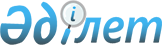 Үржар аудандық мәслихатының кейбір шешімдерінің күші жойылды деп тану туралыАбай облысы Үржар аудандық мәслихатының 2022 жылғы 22 желтоқсандағы № 22-366/VII шешімі
      Қазақстан Республикасының 2001 жылғы 23 қаңтардағы "Қазақстан Республикасындағы жергілікті мемлекеттік басқару және өзін-өзі басқару туралы" Заңының 7 бабы 5 тармағына сәйкес, Үржар аудандық мәслихаты ШЕШТІ :
      1. Үржар аудандық мәслихатының кейбір шешімдерінің күші жойылды деп қосымшаға сәйкес танылсын.
      2. Осы шешім 2023 жылдың 1 қаңтарынан бастап қолданысқа енгізіледі. Үржар аудандық мәслихатының күші жойылды  деп танылған шешімдерінің  тізімі
      1. 2021 жылғы 23 желтоқсандағы № 12-162/VII "2022-2024 жылдарға арналған Үржар ауданының бюджеті туралы" (Нормативтік құқықтық актілерді мемлекеттік тіркеу Тізілімінде 25994 нөмірімен тіркелген, 2021 жылдың 28 желтоқсанында Қазақстан Республикасы нормативтық құқықтық актілерінің электрондық түрдегі Эталондық бақылау банкінде жарияланған) шешім, соның ішінде:
      1) 2022 жылғы 30 наурыздағы №14-217/VII "Үржар аудандық мәслихатының 2021 жылғы 23 желтоқсандағы "2022-2024 жылдарға арналған Үржар ауданының бюджеті туралы" № 12-162/VII шешіміне өзгерістер енгізу туралы" шешім;
      2) 2022 жылғы 22 маусымдағы №16-264/VII "Үржар аудандық мәслихатының 2021 жылғы 23 желтоқсандағы "2022-2024 жылдарға арналған Үржар ауданының бюджеті туралы" № 12-162/VII шешіміне өзгерістер енгізу туралы" шешім;
      3) 2022 жылғы 12 қазандағы №19-308/VII "Үржар аудандық мәслихатының 2021 жылғы 23 желтоқсандағы "2022-2024 жылдарға арналған Үржар ауданының бюджеті туралы" № 12-162/VII шешіміне өзгерістер енгізу туралы" шешім;
      4) 2022 жылғы 30 қарашадағы №21-333/VII "Үржар аудандық мәслихатының 2021 жылғы 23 желтоқсандағы "2022-2024 жылдарға арналған Үржар ауданының бюджеті туралы" № 12-162/VII шешіміне өзгерістер енгізу туралы" шешім.
      2. 2021 жылғы 30 желтоқсандағы № 12-171/VII "Үржар ауданы Ақжар ауылдық округінің 2022-2024 жылдарға арналған бюджеті туралы" шешім, соның ішінде:
      1) 2022 жылғы 20 сәуірдегі № 15-232/VII "Үржар аудандық мәслихатының 2021 жылғы 30 желтоқсандағы № 12-171/VII "Үржар ауданы Ақжар ауылдық округінің 2022-2024 жылдарға арналған бюджеті туралы" шешіміне өзгерістер енгізу туралы" шешім;
      2) 2022 жылғы 26 қазандағы № 19-310/VII "Үржар аудандық мәслихатының 2021 жылғы 30 желтоқсандағы № 12-171/VII "Үржар ауданы Ақжар ауылдық округінің 2022-2024 жылдарға арналған бюджеті туралы" шешіміне өзгерістер енгізу туралы" шешім.
      3. 2021 жылғы 30 желтоқсандағы № 12-172/VII "Үржар ауданы Ақшоқы ауылдық округінің 2022-2024 жылдарға арналған бюджеті туралы" шешім, соның ішінде:
      1) 2022 жылғы 20 сәуірдегі № 15-233/VII "Үржар аудандық мәслихатының 2021 жылғы 30 желтоқсандағы № 12-172/VII "Үржар ауданы Ақшоқы ауылдық округінің 2022-2024 жылдарға арналған бюджеті туралы" шешіміне өзгерістер енгізу туралы" шешім;
      2) 2022 жылғы 26 қазандағы № 19-311/VII "Үржар аудандық мәслихатының 2021 жылғы 30 желтоқсандағы № 12-172/VII "Үржар ауданы Ақшоқы ауылдық округінің 2022-2024 жылдарға арналған бюджеті туралы" шешіміне өзгерістер енгізу туралы" шешім.
      4. 2021 жылғы 30 желтоқсандағы № 12-173/VII "Үржар ауданы Алтыншоқы ауылдық округінің 2022-2024 жылдарға арналған бюджеті туралы" шешім, соның ішінде:
      1) 2022 жылғы 20 сәуірдегі № 15-234/VII "Үржар аудандық мәслихатының 2021 жылғы 30 желтоқсандағы № 12-173/VII "Үржар ауданы Алтыншоқы ауылдық округінің 2022-2024 жылдарға арналған бюджеті туралы" шешіміне өзгерістер енгізу туралы" шешім;
      2) 2022 жылғы 5 желтоқсандағы № 21-341/VII "Үржар аудандық мәслихатының 2021 жылғы 30 желтоқсандағы № 12-173/VII "Үржар ауданы Алтыншоқы ауылдық округінің 2022-2024 жылдарға арналған бюджеті туралы" шешіміне өзгерістер енгізу туралы" шешім.
      5. 2021 жылғы 30 желтоқсандағы № 12-174/VII "Үржар ауданы Барқытбел ауылдық округінің 2022-2024 жылдарға арналған бюджеті туралы" шешім, соның ішінде:
      1) 2022 жылғы 20 сәуірдегі № 15-235/VII "Үржар аудандық мәслихатының 2021 жылғы 30 желтоқсандағы № 12-174/VII "Үржар ауданы Барқытбел ауылдық округінің 2022-2024 жылдарға арналған бюджеті туралы" шешіміне өзгерістер енгізу туралы" шешім;
      2) 2022 жылғы 5 желтоқсандағы № 21-343/VII "Үржар аудандық мәслихатының 2021 жылғы 30 желтоқсандағы № 12-174/VII "Үржар ауданы Барқытбел ауылдық округінің 2022-2024 жылдарға арналған бюджеті туралы" шешіміне өзгерістер енгізу туралы" шешім.
      6. 2021 жылғы 30 желтоқсандағы № 12-175/VII "Үржар ауданы Бахты ауылдық округінің 2022-2024 жылдарға арналған бюджеті туралы" шешім, соның ішінде:
      1) 2022 жылғы 20 сәуірдегі № 15-236/VII "Үржар аудандық мәслихатының 2021 жылғы 30 желтоқсандағы № 12-175/VII "Үржар ауданы Бахты ауылдық округінің 2022-2024 жылдарға арналған бюджеті туралы" шешіміне өзгерістер енгізу туралы" шешім;
      2) 2022 жылғы 5 желтоқсандағы № 21-342/VII "Үржар аудандық мәслихатының 2021 жылғы 30 желтоқсандағы № 12-175/VII "Үржар ауданы Бахты ауылдық округінің 2022-2024 жылдарға арналған бюджеті туралы" шешіміне өзгерістер енгізу туралы" шешім.
      7. 2021 жылғы 30 желтоқсандағы № 12-176/VII "Үржар ауданы Бестерек ауылдық округінің 2022-2024 жылдарға арналған бюджеті туралы" шешім, соның ішінде:
      1) 2022 жылғы 20 сәуірдегі № 15-237/VII "Үржар аудандық мәслихатының 2021 жылғы 30 желтоқсандағы № 12-176/VII "Үржар ауданы Бестерек ауылдық округінің 2022-2024 жылдарға арналған бюджеті туралы" шешіміне өзгерістер енгізу туралы" шешім;
      2) 2022 жылғы 26 қазандағы № 19-312/VII "Үржар аудандық мәслихатының 2021 жылғы 30 желтоқсандағы № 12-176/VII "Үржар ауданы Бестерек ауылдық округінің 2022-2024 жылдарға арналған бюджеті туралы" шешіміне өзгерістер енгізу туралы" шешім.
      8. 2021 жылғы 30 желтоқсандағы № 12-177/VII "Үржар ауданы Егінсу ауылдық округінің 2022-2024 жылдарға арналған бюджеті туралы" шешім, соның ішінде:
      1) 2022 жылғы 20 сәуірдегі № 15-238/VII "Үржар аудандық мәслихатының 2021 жылғы 30 желтоқсандағы № 12-177/VII "Үржар ауданы Егінсу ауылдық округінің 2022-2024 жылдарға арналған бюджеті туралы" шешіміне өзгерістер енгізу туралы" шешім;
      2) 2022 жылғы 29 маусымдағы № 16-276/VII "Үржар аудандық мәслихатының 2021 жылғы 30 желтоқсандағы № 12-177/VII "Үржар ауданы Егінсу ауылдық округінің 2022-2024 жылдарға арналған бюджеті туралы" шешіміне өзгерістер енгізу туралы" шешім.
      3) 2022 жылғы 5 желтоқсандағы № 21-344/VII "Үржар аудандық мәслихатының 2021 жылғы 30 желтоқсандағы № 12-177/VII "Үржар ауданы Егінсу ауылдық округінің 2022-2024 жылдарға арналған бюджеті туралы" шешіміне өзгерістер енгізу туралы" шешім.
      9. 2021 жылғы 30 желтоқсандағы № 12-178/VII "Үржар ауданы Елтай ауылдық округінің 2022-2024 жылдарға арналған бюджеті туралы" шешім, соның ішінде:
      1) 2022 жылғы 20 сәуірдегі № 15-239/VII "Үржар аудандық мәслихатының 2021 жылғы 30 желтоқсандағы № 12-178/VII "Үржар ауданы Елтай ауылдық округінің 2022-2024 жылдарға арналған бюджеті туралы" шешіміне өзгерістер енгізу туралы" шешім;
      2) 2022 жылғы 5 желтоқсандағы № 21-345/VII "Үржар аудандық мәслихатының 2021 жылғы 30 желтоқсандағы № 12-178/VII "Үржар ауданы Елтай ауылдық округінің 2022-2024 жылдарға арналған бюджеті туралы" шешіміне өзгерістер енгізу туралы" шешім.
      10. 2021 жылғы 30 желтоқсандағы № 12-179/VII "Үржар ауданы Жаңа тілек ауылдық округінің 2022-2024 жылдарға арналған бюджеті туралы" шешім, соның ішінде:
      1) 2022 жылғы 20 сәуірдегі № 15-240/VII "Үржар аудандық мәслихатының 2021 жылғы 30 желтоқсандағы № 12-179/VII "Үржар ауданы Жаңа тілек ауылдық округінің 2022-2024 жылдарға арналған бюджеті туралы" шешіміне өзгерістер енгізу туралы" шешім;
      2) 2022 жылғы 5 желтоқсандағы № 21-346/VII "Үржар аудандық мәслихатының 2021 жылғы 30 желтоқсандағы № 12-179/VII "Үржар ауданы Жаңа тілек ауылдық округінің 2022-2024 жылдарға арналған бюджеті туралы" шешіміне өзгерістер енгізу туралы" шешім.
      11. 2021 жылғы 30 желтоқсандағы № 12-180/VII "Үржар ауданы Жоғарғы Егінсу ауылдық округінің 2022-2024 жылдарға арналған бюджеті туралы" шешім, соның ішінде:
      1) 2022 жылғы 20 сәуірдегі № 15-241/VII "Үржар аудандық мәслихатының 2021 жылғы 30 желтоқсандағы № 12-180/VII "Үржар ауданы Жоғарғы Егінсу ауылдық округінің 2022-2024 жылдарға арналған бюджеті туралы" шешіміне өзгерістер енгізу туралы" шешім;
      2) 2022 жылғы 26 қазандағы № 19-313/VII "Үржар аудандық мәслихатының 2021 жылғы 30 желтоқсандағы № 12-180/VII "Үржар ауданы Жоғарғы Егінсу ауылдық округінің 2022-2024 жылдарға арналған бюджеті туралы" шешіміне өзгерістер енгізу туралы" шешім.
      12. 2021 жылғы 30 желтоқсандағы № 12-181/VII "Үржар ауданы Келдімұрат ауылдық округінің 2022-2024 жылдарға арналған бюджеті туралы" шешім, соның ішінде:
      1) 2022 жылғы 20 сәуірдегі № 15-242/VII "Үржар аудандық мәслихатының 2021 жылғы 30 желтоқсандағы № 12-181/VII "Үржар ауданы Келдімұрат ауылдық округінің 2022-2024 жылдарға арналған бюджеті туралы" шешіміне өзгерістер енгізу туралы" шешім;
      2) 2022 жылғы 29 маусымдағы №16-277/VII "Үржар аудандық мәслихатының 2021 жылғы 30 желтоқсандағы № 12-181/VII "Үржар ауданы Келдімұрат ауылдық округінің 2022-2024 жылдарға арналған бюджеті туралы" шешіміне өзгерістер енгізу туралы" шешім;
      3) 2022 жылғы 5 желтоқсандағы № 21-347/VII "Үржар аудандық мәслихатының 2021 жылғы 30 желтоқсандағы № 12-181/VII "Үржар ауданы Келдімұрат ауылдық округінің 2022-2024 жылдарға арналған бюджеті туралы" шешіміне өзгерістер енгізу туралы" шешім.
      13. 2021 жылғы 30 желтоқсандағы № 12-182/VII "Үржар ауданы Көкөзек ауылдық округінің 2022-2024 жылдарға арналған бюджеті туралы" шешім, соның ішінде:
      1) 2022 жылғы 20 сәуірдегі № 15-243/VII "Үржар аудандық мәслихатының 2021 жылғы 30 желтоқсандағы № 12-182/VII "Үржар ауданы Көкөзек ауылдық округінің 2022-2024 жылдарға арналған бюджеті туралы" шешіміне өзгерістер енгізу туралы" шешім;
      2) 2022 жылғы 26 қазандағы № 19-314/VII "Үржар аудандық мәслихатының 2021 жылғы 30 желтоқсандағы № 12-182/VII "Үржар ауданы Көкөзек ауылдық округінің 2022-2024 жылдарға арналған бюджеті туралы" шешіміне өзгерістер енгізу туралы" шешім.
      14. 2021 жылғы 30 желтоқсандағы № 12-183/VII "Үржар ауданы Көктал ауылдық округінің 2022-2024 жылдарға арналған бюджеті туралы" шешім, соның ішінде:
      1) 2022 жылғы 20 сәуірдегі № 15-244/VII "Үржар аудандық мәслихатының 2021 жылғы 30 желтоқсандағы № 12-183/VII "Үржар ауданы Көктал ауылдық округінің 2022-2024 жылдарға арналған бюджеті туралы" шешіміне өзгерістер енгізу туралы" шешім;
      2) 2022 жылғы 26 қазандағы № 19-315/VII "Үржар аудандық мәслихатының 2021 жылғы 30 желтоқсандағы № 12-183/VII "Үржар ауданы Көктал ауылдық округінің 2022-2024 жылдарға арналған бюджеті туралы" шешіміне өзгерістер енгізу туралы" шешім.
      15. 2021 жылғы 30 желтоқсандағы № 12-184/VII "Үржар ауданы Көктерек ауылдық округінің 2022-2024 жылдарға арналған бюджеті туралы" шешім, соның ішінде:
      1) 2022 жылғы 20 сәуірдегі № 15-245/VII "Үржар аудандық мәслихатының 2021 жылғы 30 желтоқсандағы № 12-184/VII "Үржар ауданы Көктерек ауылдық округінің 2022-2024 жылдарға арналған бюджеті туралы" шешіміне өзгерістер енгізу туралы" шешім;
      2) 2022 жылғы 5 желтоқсандағы № 21-348/VII "Үржар аудандық мәслихатының 2021 жылғы 30 желтоқсандағы № 12-184/VII "Үржар ауданы Көктерек ауылдық округінің 2022-2024 жылдарға арналған бюджеті туралы" шешіміне өзгерістер енгізу туралы" шешім.
      16. 2021 жылғы 30 желтоқсандағы № 12-185/VII "Үржар ауданы Көлденең ауылдық округінің 2022-2024 жылдарға арналған бюджеті туралы" шешім, соның ішінде:
      1) 2022 жылғы 20 сәуірдегі № 15-246/VII "Үржар аудандық мәслихатының 2021 жылғы 30 желтоқсандағы № 12-185/VII "Үржар ауданы Көлденең ауылдық округінің 2022-2024 жылдарға арналған бюджеті туралы" шешіміне өзгерістер енгізу туралы" шешім;
      2) 2022 жылғы 26 қазандағы № 19-316/VII "Үржар аудандық мәслихатының 2021 жылғы 30 желтоқсандағы № 12-185/VII "Үржар ауданы Көлденең ауылдық округінің 2022-2024 жылдарға арналған бюджеті туралы" шешіміне өзгерістер енгізу туралы" шешім.
      17. 2021 жылғы 30 желтоқсандағы № 12-186/VII "Үржар ауданы Қабанбай ауылдық округінің 2022-2024 жылдарға арналған бюджеті туралы" шешім, соның ішінде:
      1) 2022 жылғы 20 сәуірдегі № 15-247/VII "Үржар аудандық мәслихатының 2021 жылғы 30 желтоқсандағы № 12-186/VII "Үржар ауданы Қабанбай ауылдық округінің 2022-2024 жылдарға арналған бюджеті туралы" шешіміне өзгерістер енгізу туралы" шешім;
      2) 2022 жылғы 29 маусымдағы № 16-278/VII "Үржар аудандық мәслихатының 2021 жылғы 30 желтоқсандағы № 12-186/VII "Үржар ауданы Қабанбай ауылдық округінің 2022-2024 жылдарға арналған бюджеті туралы" шешіміне өзгерістер енгізу туралы" шешім;
      3) 2022 жылғы 26 қазандағы № 19-317/VII "Үржар аудандық мәслихатының 2021 жылғы 30 желтоқсандағы № 12-186/VII "Үржар ауданы Қабанбай ауылдық округінің 2022-2024 жылдарға арналған бюджеті туралы" шешіміне өзгерістер енгізу туралы" шешім.
      18. 2021 жылғы 30 желтоқсандағы № 12-187/VII "Үржар ауданы Қарабұлақ ауылдық округінің 2022-2024 жылдарға арналған бюджеті туралы" шешім, соның ішінде:
      1) 2022 жылғы 20 сәуірдегі № 15-248/VII "Үржар аудандық мәслихатының 2021 жылғы 30 желтоқсандағы № 12-187/VII "Үржар ауданы Қарабұлақ ауылдық округінің 2022-2024 жылдарға арналған бюджеті туралы" шешіміне өзгерістер енгізу туралы" шешім;
      2) 2022 жылғы 5 желтоқсандағы № 21-349/VII "Үржар аудандық мәслихатының 2021 жылғы 30 желтоқсандағы № 12-187/VII "Үржар ауданы Қарабұлақ ауылдық округінің 2022-2024 жылдарға арналған бюджеті туралы" шешіміне өзгерістер енгізу туралы" шешім.
      19. 2021 жылғы 30 желтоқсандағы № 12-188/VII "Үржар ауданы Қарабұта ауылдық округінің 2022-2024 жылдарға арналған бюджеті туралы" шешім, соның ішінде:
      1) 2022 жылғы 20 сәуірдегі № 15-249/VII "Үржар аудандық мәслихатының 2021 жылғы 30 желтоқсандағы № 12-188/VII "Үржар ауданы Қарабұта ауылдық округінің 2022-2024 жылдарға арналған бюджеті туралы" шешіміне өзгерістер енгізу туралы" шешім;
      2) 2022 жылғы 5 желтоқсандағы № 21-350/VII "Үржар аудандық мәслихатының 2021 жылғы 30 желтоқсандағы № 12-188/VII "Үржар ауданы Қарабұта ауылдық округінің 2022-2024 жылдарға арналған бюджеті туралы" шешіміне өзгерістер енгізу туралы" шешім.
      20. 2021 жылғы 30 желтоқсандағы № 12-189/VII "Үржар ауданы Қарақол ауылдық округінің 2022-2024 жылдарға арналған бюджеті туралы" шешім, соның ішінде:
      1) 2022 жылғы 20 сәуірдегі № 15-250/VII "Үржар аудандық мәслихатының 2021 жылғы 30 желтоқсандағы № 12-189/VII "Үржар ауданы Қарақол ауылдық округінің 2022-2024 жылдарға арналған бюджеті туралы" шешіміне өзгерістер енгізу туралы" шешім;
      2) 2022 жылғы 29 маусымдағы № 16-279/VII "Үржар аудандық мәслихатының 2021 жылғы 30 желтоқсандағы № 12-189/VII "Үржар ауданы Қарақол ауылдық округінің 2022-2024 жылдарға арналған бюджеті туралы" шешіміне өзгерістер енгізу туралы" шешім;
      3) 2022 жылғы 5 желтоқсандағы № 21-351/VII "Үржар аудандық мәслихатының 2021 жылғы 30 желтоқсандағы № 12-189/VII "Үржар ауданы Қарақол ауылдық округінің 2022-2024 жылдарға арналған бюджеті туралы" шешіміне өзгерістер енгізу туралы" шешім.
      21. 2021 жылғы 30 желтоқсандағы № 12-190/VII "Үржар ауданы Қаратал ауылдық округінің 2022-2024 жылдарға арналған бюджеті туралы" шешім, соның ішінде:
      1) 2022 жылғы 20 сәуірдегі № 15-251/VII "Үржар аудандық мәслихатының 2021 жылғы 30 желтоқсандағы № 12-190/VII "Үржар ауданы Қаратал ауылдық округінің 2022-2024 жылдарға арналған бюджеті туралы" шешіміне өзгерістер енгізу туралы" шешім;
      2) 2022 жылғы 29 маусымдағы № 16-280/VII "Үржар аудандық мәслихатының 2021 жылғы 30 желтоқсандағы № 12-190/VII "Үржар ауданы Қаратал ауылдық округінің 2022-2024 жылдарға арналған бюджеті туралы" шешіміне өзгерістер енгізу туралы" шешім;
      3) 2022 жылғы 26 қазанындағы № 19-318/VII "Үржар аудандық мәслихатының 2021 жылғы 30 желтоқсандағы № 12-190/VII "Үржар ауданы Қаратал ауылдық округінің 2022-2024 жылдарға арналған бюджеті туралы" шешіміне өзгерістер енгізу туралы" шешім.
      22. 2021 жылғы 30 желтоқсандағы № 12-191/VII "Үржар ауданы Қаратұма ауылдық округінің 2022-2024 жылдарға арналған бюджеті туралы" шешім, соның ішінде:
      1) 2022 жылғы 20 сәуірдегі № 15-252/VII "Үржар аудандық мәслихатының 2021 жылғы 30 желтоқсандағы № 12-191/VII "Үржар ауданы Қаратұма ауылдық округінің 2022-2024 жылдарға арналған бюджеті туралы" шешіміне өзгерістер енгізу туралы" шешім;
      2) 2022 жылғы 5 желтоқсандағы № 21-352/VII "Үржар аудандық мәслихатының 2021 жылғы 30 желтоқсандағы № 12-191/VII "Үржар ауданы Қаратұма ауылдық округінің 2022-2024 жылдарға арналған бюджеті туралы" шешіміне өзгерістер енгізу туралы" шешім.
      23. 2021 жылғы 30 желтоқсандағы № 12-192/VII "Үржар ауданы Қоңыршәулі ауылдық округінің 2022-2024 жылдарға арналған бюджеті туралы" шешім, соның ішінде:
      1) 2022 жылғы 20 сәуірдегі № 15-253/VII "Үржар аудандық мәслихатының 2021 жылғы 30 желтоқсандағы № 12-192/VII "Үржар ауданы Қоңыршәулі ауылдық округінің 2022-2024 жылдарға арналған бюджеті туралы" шешіміне өзгерістер енгізу туралы" шешім;
      2) 2022 жылғы 26 қазанындағы № 19-319/VII "Үржар аудандық мәслихатының 2021 жылғы 30 желтоқсандағы № 12-192/VII "Үржар ауданы Қоңыршәулі ауылдық округінің 2022-2024 жылдарға арналған бюджеті туралы" шешіміне өзгерістер енгізу туралы" шешім.
      24. 2021 жылғы 30 желтоқсандағы № 12-193/VII "Үржар ауданы Мақаншы ауылдық округінің 2022-2024 жылдарға арналған бюджеті туралы" шешім, соның ішінде:
      1) 2022 жылғы 20 сәуірдегі № 15-254/VII "Үржар аудандық мәслихатының 2021 жылғы 30 желтоқсандағы № 12-193/VII "Үржар ауданы Мақаншы ауылдық округінің 2022-2024 жылдарға арналған бюджеті туралы" шешіміне өзгерістер енгізу туралы" шешім;
      2) 2022 жылғы 29 маусымдағы № 16-281/VII "Үржар аудандық мәслихатының 2021 жылғы 30 желтоқсандағы № 12-193/VII "Үржар ауданы Мақаншы ауылдық округінің 2022-2024 жылдарға арналған бюджеті туралы" шешіміне өзгерістер енгізу туралы" шешім;
      3) 2022 жылғы 5 желтоқсандағы № 21-353/VII "Үржар аудандық мәслихатының 2021 жылғы 30 желтоқсандағы № 12-193/VII "Үржар ауданы Мақаншы ауылдық округінің 2022-2024 жылдарға арналған бюджеті туралы" шешіміне өзгерістер енгізу туралы" шешім.
      25. 2021 жылғы 30 желтоқсандағы № 12-194/VII "Үржар ауданы Науалы ауылдық округінің 2022-2024 жылдарға арналған бюджеті туралы" шешім, соның ішінде:
      1) 2022 жылғы 20 сәуірдегі № 15-255/VII "Үржар аудандық мәслихатының 2021 жылғы 30 желтоқсандағы № 12-194/VII "Үржар ауданы Науалы ауылдық округінің 2022-2024 жылдарға арналған бюджеті туралы" шешіміне өзгерістер енгізу туралы" шешім;
      2) 2022 жылғы 5 желтоқсандағы № 21-354/VII "Үржар аудандық мәслихатының 2021 жылғы 30 желтоқсандағы № 12-194/VII "Үржар ауданы Науалы ауылдық округінің 2022-2024 жылдарға арналған бюджеті туралы" шешіміне өзгерістер енгізу туралы" шешім.
      26. 2021 жылғы 30 желтоқсандағы № 12-195/VII "Үржар ауданы Салқынбел ауылдық округінің 2022-2024 жылдарға арналған бюджеті туралы" шешім, соның ішінде:
      1) 2022 жылғы 29 маусымдағы № 16-282/VII "Үржар аудандық мәслихатының 2021 жылғы 30 желтоқсандағы № 12-195/VII "Үржар ауданы Салқынбел ауылдық округінің 2022-2024 жылдарға арналған бюджеті туралы" шешіміне өзгерістер енгізу туралы" шешім;
      2) 2022 жылғы 5 желтоқсандағы № 21-355/VII "Үржар аудандық мәслихатының 2021 жылғы 30 желтоқсандағы № 12-195/VII "Үржар ауданы Салқынбел ауылдық округінің 2022-2024 жылдарға арналған бюджеті туралы" шешіміне өзгерістер енгізу туралы" шешім.
      27. 2021 жылғы 30 желтоқсандағы № 12-196/VII "Үржар ауданы Үржар ауылдық округінің 2022-2024 жылдарға арналған бюджеті туралы" шешім, соның ішінде:
      1) 2022 жылғы 20 сәуірдегі № 15-256/VII "Үржар аудандық мәслихатының 2021 жылғы 30 желтоқсандағы № 12-196/VII "Үржар ауданы Үржар ауылдық округінің 2022-2024 жылдарға арналған бюджеті туралы" шешіміне өзгерістер енгізу туралы" шешім;
      2) 2022 жылғы 29 маусымдағы № 16-283/VII "Үржар аудандық мәслихатының 2021 жылғы 30 желтоқсандағы № 12-196/VII "Үржар ауданы Үржар ауылдық округінің 2022-2024 жылдарға арналған бюджеті туралы" шешіміне өзгерістер енгізу туралы" шешім;
      3) 2022 жылғы 5 желтоқсандағы № 21-340/VII "Үржар аудандық мәслихатының 2021 жылғы 30 желтоқсандағы № 12-196/VII "Үржар ауданы Үржар ауылдық округінің 2022-2024 жылдарға арналған бюджеті туралы" шешіміне өзгерістер енгізу туралы" шешім.
      28. 2021 жылғы 30 желтоқсандағы № 12-197/VII "Үржар ауданы Шолпан ауылдық округінің 2022-2024 жылдарға арналған бюджеті туралы" шешім, соның ішінде:
      1) 2022 жылғы 20 сәуірдегі № 15-257/VII "Үржар аудандық мәслихатының 2021 жылғы 30 желтоқсандағы № 12-197/VII "Үржар ауданы Шолпан ауылдық округінің 2022-2024 жылдарға арналған бюджеті туралы" шешіміне өзгерістер енгізу туралы" шешім;
      2) 2022 жылғы 5 желтоқсандағы № 21-356/VII "Үржар аудандық мәслихатының 2021 жылғы 30 желтоқсандағы № 12-197/VII "Үржар ауданы Шолпан ауылдық округінің 2022-2024 жылдарға арналған бюджеті туралы" шешіміне өзгерістер енгізу туралы" шешім.
      29. 2022 жылғы 17 ақпандағы № 13-212/VII "Үржар ауданының ауылдық елді мекендеріне жұмыс істеу және тұру үшін келген денсаулық сақтау, білім беру, әлеуметтік қамсыздандыру, мәдениет, спорт және агроөнеркәсіптік кешен саласындағы мамандарға, ауылдық округтер әкімдері аппараттарының мемлекеттік қызметшілеріне 2022 жылға әлеуметтік қолдау шараларын ұсыну туралы" шешім.
      30. 2014 жылғы 14 қазандағы №26-301/V "Үржар ауданы әкімдігінің әлеуметтік көмек көрсетудің, мөлшерін белгілеудің және мұқтаж азаматтардың жекелеген санаттарының тізбесін айқындау жөніндегі комиссиясының құрамын бекіту туралы" шешім, соның ішінде;
      1) 2016 жылғы 4 наурыздағы №41-490/V "Үржар ауданы әкімдігінің әлеуметтік көмек көрсетудің, мөлшерін белгілеудің және мұқтаж азаматтардың жекелеген санаттарының тізбесін айқындау жөніндегі комиссиясының құрамын бекіту туралы" 2014 жылғы 14 қазандағы №26-301/V шешіміне өзгерістер енгізу туралы" шешім;
      2) 2018 жылғы 12 наурыздағы №24-243/VI "Үржар ауданы әкімдігінің әлеуметтік көмек көрсетудің, мөлшерін белгілеудің және мұқтаж азаматтардың жекелеген санаттарының тізбесін айқындау жөніндегі комиссиясының құрамын бекіту туралы" 2014 жылғы 14 қазандағы №26-301/V шешіміне өзгерістер енгізу туралы" шешім;
      3) 2018 жылғы 12 сәуірдегі №26-273/VI "Үржар ауданы әкімдігінің әлеуметтік көмек көрсетудің, мөлшерін белгілеудің және мұқтаж азаматтардың жекелеген санаттарының тізбесін айқындау жөніндегі комиссиясының құрамын бекіту туралы" 2014 жылғы 14 қазандағы №26-301/V шешіміне өзгерістер енгізу туралы" шешім;
      4) 2018 жылғы 30 қазандағы №33-348/VI "Үржар ауданы әкімдігінің әлеуметтік көмек көрсетудің, мөлшерін белгілеудің және мұқтаж азаматтардың жекелеген санаттарының тізбесін айқындау жөніндегі комиссиясының құрамын бекіту туралы" 2014 жылғы 14 қазандағы №26-301/V шешіміне өзгеріс енгізу туралы" шешім;
      31. 2017 жылғы 12 сәуірдегі №12-134/VI "Қазақстан Республикасының мемлекеттік наградаларымен және өзге де атақтармен марапатталуға ұсынылған тұлғалардың құжаттарын қарау жөніндегі комиссиясының құрамын бекіту туралы" шешім, соның ішінде:
      1) 2019 жылғы 14 наурыздағы №39-427/VII "Қазақстан Республикасының мемлекеттік наградаларымен және өзге де атақтармен марапатталуға ұсынылған тұлғалардың құжаттарын қарау жөніндегі комиссияның құрамын бекіту туралы" Үржар аудандық мәслихатының 2017 жылғы 12 сәуірдегі №12-134/VI шешіміне өзгерістер мен толықтыру енгізу туралы" шешім.
					© 2012. Қазақстан Республикасы Әділет министрлігінің «Қазақстан Республикасының Заңнама және құқықтық ақпарат институты» ШЖҚ РМК
				
      Үржар аудандық мәслихатының хатшысы 

К. Карашев
Үржар аудандық мәслихатының
2022 жылғы 22 желтоқсандағы
№22-366/VII шешіміне
қосымша